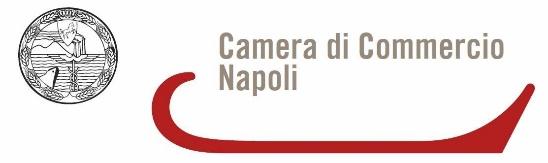 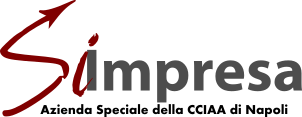 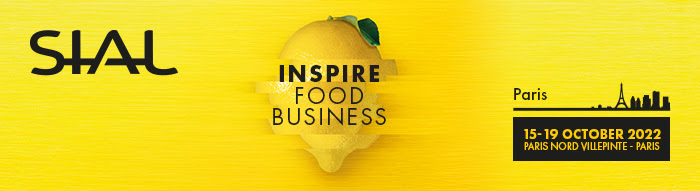 MODULO MANIFESTAZIONE DI INTERESSE PER SIAL 2022
da compilare il presente Modulo in tutte le sue parti in stampatello e restituire dal’1 al 10 settembre 2022 via PEC a: si_impresa@legalmail.itAzienda (ragione sociale): ______________________________________________________________Indirizzo: ___________________________________________________________CAP: ____________Località:_____________________________________________________________________________ PEC aziendale:______________________________________________________________________P.IVA: ____________________________________________________________________________sito web:___________________________________________________________________________Settore di attività: (specificare) ___________________________________________________________________________________Prodotti:____________________________________________________________________________Rappresentante Legale (Nome e Cognome) :_______________________________________________Referente per la presente iniziativa (da indicare se differente dal Rappresentale Legale): _________________________________________________________________________________e-mail: _____________________________________________tel:____________________________